Spring 2021 Prospective Member of Delta Epsilon Mu ApplicationDear Prospective Member,Thank you for your interest in Delta Epsilon Mu. We are proud to be a nationally recognized pre-health professional fraternity, and the only professional pre-health fraternity at the University of California, Irvine.  Delta Epsilon Mu exists to provide an informative, educational, and social setting for all students either interested in or pursuing a career in the health fields.  The members of Delta Epsilon Mu are committed to serving the community by advocating health education and health care, and through active participation in service activities, fundraising, and outreach programs. Membership Requirements Delta Epsilon Mu is open to anyone – regardless of gender, race, religion or creed – who is interested in the health fields.  All undergraduate majors are welcome to join.  Requirements for pre-membership include: an interview process, a 2.7 minimum GPA, and variable orientation fees. In order to be considered to be a member of Delta Epsilon Mu, your application must be submitted electronically by ​THURSDAY, April 1st at 10:00 PM ​to ​demrecruitment@gmail.com. Your application must include the completed forms in this document, a PowerPoint slide with your picture, cumulative GPA, and any other organizations that you are involved with on campus (see attached example), and an optional ​30 second​ introductory video about yourself (no specific format; up to your own interpretation).  Submission of your application must follow these guidelines: Email subject line: Delta Epsilon Mu Application – First Name Last Name Application: LastNameFirstNameApplication.pdf​  Please save your application as a pdf (WILL NOT ACCEPT .doc files)PowerPoint slide: LastNameFirstNameSlide.​ppt  .pptx is also accepted Sample PowerPoint Submission – please follow this layout 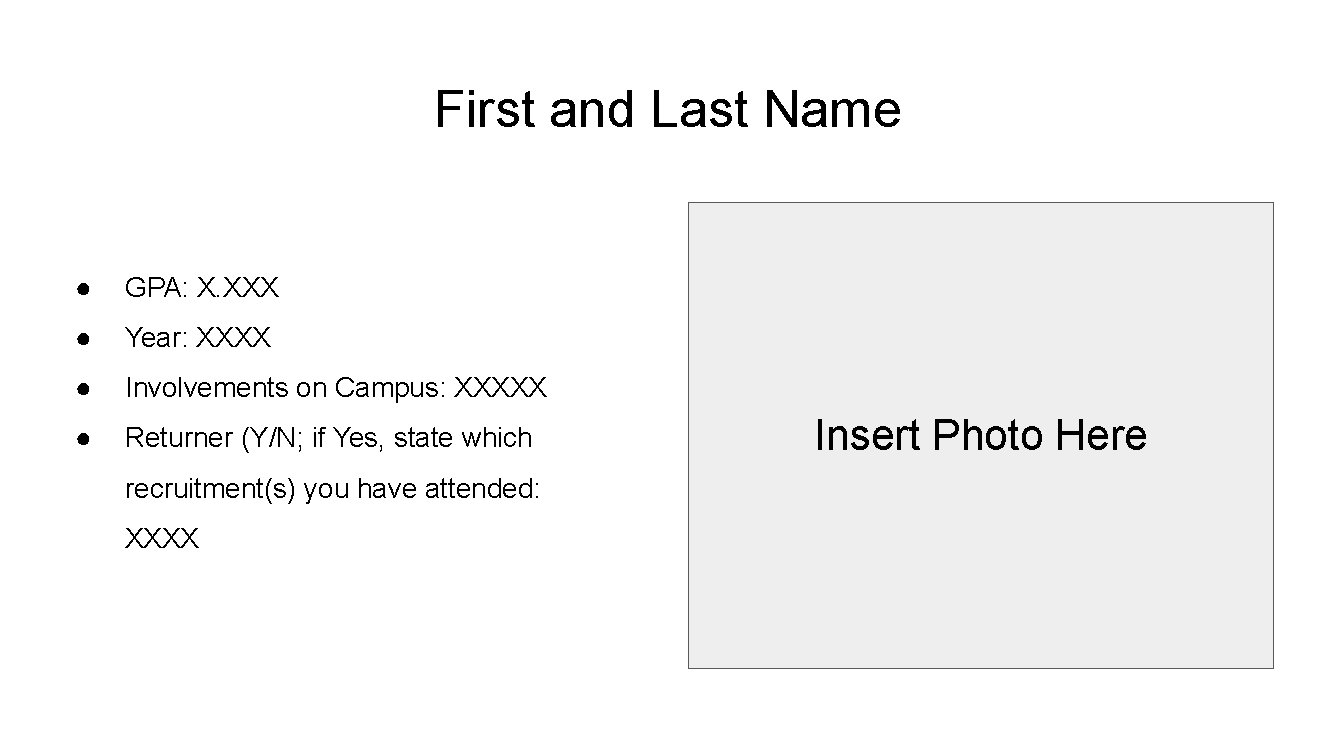 Introduction video (optional): LastNameFirstName.​mov .mp4 is also accepted  Decisions regarding your application and interview invitations will be released upon the conclusion of Recruitment Week. If you are extended an interview, be prepared to have a copy of your unofficial transcript from the Registrar, your WebReg schedule, volunteering and/or work schedule, and your resume.DISCLAIMER: The purpose of collecting your schedule is so that we may plan Prospective Member Process meetings and events according to the schedules of Prospective Members. Your schedule will not be used during the selection process for the Prospective Upsilon Class, nor will it be available for anyone other than the Directors of Prospects to view. Only the schedules of those who receive a bid will be reviewed.Individual interviews will be held on April 4th ​during assigned times from 9:00 a.m. to 3:00 p.m. Should you have any questions regarding our application process or anything related to Delta Epsilon Mu, please do not hesitate to contact our Director of Prospects at ​demrecruitment@gmail.com​. Delta Epsilon Mu Upsilon Class Recruitment Week Monday, March 29th– Info NightTime: 6:00-9:00 PM Location: ZoomTuesday, March 30th –“Meat and Greet”   Time: 6:00-8:30 PMLocation: ZoomWednesday, March 31st – Career Fair (professional attire required) Time: 6:00-9:00 PM  Location: ZoomThursday, April 1st - Mixer Night Time: 6:00-9:00 PM Location: Zoom APPLICATIONS DUE AFTER EVENT (10 PM)Friday, April 2nd – BonfireTime: 6:00-8:00 PMLocation: ZoomApplication ProcessApplication will be due Thursday, April 1st at 10:00PMMust be sent electronically to demrecruitment@gmail.comInterviews will take place on Saturday, April 4th, 2020All applicants will be notified of the final selections once decisions have been made by the executive board and Director of Prospects
Appendix C: ContactsAnushka PariharPresident 2020-2021aparihar@uci.edu Lucas FloresVice President of Administration lucasmf@uci.eduMyles FloresSecretary 2020-2021margarmf@uci.edu Zehra PatailPresident 2020-2021zpatail@uci.eduMichael DeSouzaNational & Alumni Liaison 2020-2021mddesouz@uci.eduNinna AcebedoTreasurer 2020-2021 nacebedo@uci.edu Thoa NguyenVice President of Special Events & Director of Prospects 2020-2021tngueyn@uci.eduSakura Wadi
Director or Prospects 2020-2021
demrecruitment@gmail.com Seraphim Le
Director or Prospects 2020-2021
demrecruitment@gmail.com Natasha Phermsangngam
Director or Prospects 2020-2021
demrecruitment@gmail.com I. Personal Information	I. Personal Information	I. Personal Information	I. Personal Information	I. Personal Information	I. Personal Information	I. Personal Information	I. Personal Information	I. Personal Information	First Name: First NameLast Name: Last NameLast Name: Last NameLast Name: Last NameLast Name: Last NameLast Name: Last NameLast Name: Last NameLast Name: Last NameMI: MI.Birth Date:	MM/DD/YYYYBirth Date:	MM/DD/YYYYBirth Date:	MM/DD/YYYYBirth Date:	MM/DD/YYYYBirth Date:	MM/DD/YYYYBirth Date:	MM/DD/YYYYBirth Date:	MM/DD/YYYYBirth Date:	MM/DD/YYYYBirth Date:	MM/DD/YYYYContact (School Year, Current)Contact (School Year, Current)Contact (School Year, Current)Contact (School Year, Current)Address:  AddressAddress:  AddressAddress:  AddressAddress:  AddressAddress:  AddressAddress:  AddressAddress:  AddressCell:(###) ### - ####Cell:(###) ### - ####City:  CityCity:  CityState:  StateState:  StateState:  StateState:  StateState:  StateZip:  Zip CodeZip:  Zip CodeEmail: Email: Email: Email: Email: AcademicAcademicAcademicAcademicAcademicAcademicAcademicAcademicAcademicMajor:  MajorMajor:  MajorMajor:  MajorMajor:  MajorMajor:  MajorMajor:  Major2nd Major/Minor (if applicable): Major2nd Major/Minor (if applicable): Major2nd Major/Minor (if applicable): MajorCurrent GPA: GPACurrent GPA: GPACurrent GPA: GPAExpected Graduation: Expected Graduation: Expected Graduation: Expected Graduation: Expected Graduation: Expected Graduation: Career Goal Interest: Career Goal InterestCareer Goal Interest: Career Goal InterestCareer Goal Interest: Career Goal InterestII. General QuestionsHow did you hear about Delta Epsilon Mu?Have you applied for Delta Epsilon Mu in the past? If so, which quarter did you come out to recruitment?List your time commitments for spring quarter 2021 list hours per week (include academics, also present and future possible commitments). III. Essay Questions (350 words or less per question)What sparked your interest in pursuing a career in healthcare?Tell us about an event or encounter that played a significant role in shaping who you are today.Why do you want to become a member of Delta Epsilon Mu, and in what ways can you contribute to Delta Epsilon Mu if selected as a member? Due to the number of potential members, the Spring 2021 Upsilon Prospective Member Class will be highly selective. What qualities and traits set you apart from the other applicants?VI. Submission and CertificationVI. Submission and CertificationVI. Submission and CertificationVI. Submission and CertificationIf you filled out this form electronically, please send a copy to demrecruitment @gmail.com by Thursday, April 4th  at 10:00 PM.Thank you for completing the Spring 2021 Prospective Member of Delta Epsilon Mu Application. I request to be reviewed and considered to become a member of Delta Epsilon Mu.  I am aware that before I am considered an active member of Delta Epsilon Mu, I will be required to successfully complete an orientation process.  I am aware that my participation in the orientation process coordinated by Delta Epsilon Mu is completely voluntary, and I may decline to proceed with any, and all, activities at any point during the prospective member process.  I will not hold any member of the supervising chapter of Delta Epsilon Mu liable for any damages, loss of personal belongings, or personal injury in the very unlikely event such may occur during this period and upon completion of the prospective member process of Delta Epsilon Mu.  I am aware that I will be subject to the same processes, rules and regulations for membership, as all members of Delta Epsilon Mu have experienced and completed before me, and as subsequent prospective members will undergo in the future.If you filled out this form electronically, please send a copy to demrecruitment @gmail.com by Thursday, April 4th  at 10:00 PM.Thank you for completing the Spring 2021 Prospective Member of Delta Epsilon Mu Application. I request to be reviewed and considered to become a member of Delta Epsilon Mu.  I am aware that before I am considered an active member of Delta Epsilon Mu, I will be required to successfully complete an orientation process.  I am aware that my participation in the orientation process coordinated by Delta Epsilon Mu is completely voluntary, and I may decline to proceed with any, and all, activities at any point during the prospective member process.  I will not hold any member of the supervising chapter of Delta Epsilon Mu liable for any damages, loss of personal belongings, or personal injury in the very unlikely event such may occur during this period and upon completion of the prospective member process of Delta Epsilon Mu.  I am aware that I will be subject to the same processes, rules and regulations for membership, as all members of Delta Epsilon Mu have experienced and completed before me, and as subsequent prospective members will undergo in the future.If you filled out this form electronically, please send a copy to demrecruitment @gmail.com by Thursday, April 4th  at 10:00 PM.Thank you for completing the Spring 2021 Prospective Member of Delta Epsilon Mu Application. I request to be reviewed and considered to become a member of Delta Epsilon Mu.  I am aware that before I am considered an active member of Delta Epsilon Mu, I will be required to successfully complete an orientation process.  I am aware that my participation in the orientation process coordinated by Delta Epsilon Mu is completely voluntary, and I may decline to proceed with any, and all, activities at any point during the prospective member process.  I will not hold any member of the supervising chapter of Delta Epsilon Mu liable for any damages, loss of personal belongings, or personal injury in the very unlikely event such may occur during this period and upon completion of the prospective member process of Delta Epsilon Mu.  I am aware that I will be subject to the same processes, rules and regulations for membership, as all members of Delta Epsilon Mu have experienced and completed before me, and as subsequent prospective members will undergo in the future.If you filled out this form electronically, please send a copy to demrecruitment @gmail.com by Thursday, April 4th  at 10:00 PM.Thank you for completing the Spring 2021 Prospective Member of Delta Epsilon Mu Application. I request to be reviewed and considered to become a member of Delta Epsilon Mu.  I am aware that before I am considered an active member of Delta Epsilon Mu, I will be required to successfully complete an orientation process.  I am aware that my participation in the orientation process coordinated by Delta Epsilon Mu is completely voluntary, and I may decline to proceed with any, and all, activities at any point during the prospective member process.  I will not hold any member of the supervising chapter of Delta Epsilon Mu liable for any damages, loss of personal belongings, or personal injury in the very unlikely event such may occur during this period and upon completion of the prospective member process of Delta Epsilon Mu.  I am aware that I will be subject to the same processes, rules and regulations for membership, as all members of Delta Epsilon Mu have experienced and completed before me, and as subsequent prospective members will undergo in the future.E-SignatureClick here to enter text.DateMM/DD/YYYY.